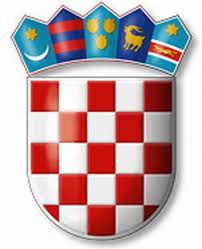 REPUBLIKA HRVATSKA                                                                               VARAŽDINSKA ŽUPANIJAOPĆINA VIDOVECOpćinsko vijećeKLASA: 943-01/20-01/01							URBROJ: 2186/10-01/1-20-04Vidovec, 29. travnja 2020.Na temelju članka 35. Zakona o vlasništvu i drugim stvarnim pravima („Narodne novine“, broj 91/96, 68/98, 137/99, 22/00, 73/00, 129/00, 114/01, 76/06, 141/06, 146/08, 38/09, 153/09, 143/12, 152/14), članka 48. Zakona o lokalnoj i područnoj (regionalnoj) samoupravi („Službeni vjesnik Varaždinske županije“ broj 33/01, 60/01,129/05, 109/07, 125/08, 36/09, 150/11, 144/12, 19/13, 137/15, 123/17, 98/19) i članka 31. Statuta Općine Vidovec („Službeni vjesnik Varaždinske županije“ broj 4/18), Općinsko vijeće Općine Vidovec na svojoj 22. sjednici održanoj dana  29. travnja 2020. godine, donosiODLUKUo kupnji zemljišta k.č.br. 764/2 k.o. NedeljanecČlanak 1.Za potrebe izgradnje Športsko društvenog centra Nedeljanec pristupit će se kupnji zemljišta označenog kao k.č.br. 764/2 k.o. Nedeljanec, u naravni oranica Pustača u Beloši, površine 1.089,77 m2 , koja je u vlasništvu Zdravke Tkalec, po cijeni od 8,00 eura/m2 u protuvrijednosti u kunama po srednjem tečaju Hrvatske narodne banke na dan sklapanja Ugovora o kupoprodaji.Članak 2.Ovom Odlukom ovlašćuje se načelnik Općine Vidovec na provođenje svih radnji potrebnih za kupnju zemljišta iz članka 1. ove Odluke i na sklapanje Ugovora o kupoprodaji zemljišta u iznosima kako je navedeno u članku 1. ove Odluke.Članak 3.Ova Odluka stupa na snagu osmog dana od dana objave u „Službenom vjesniku Varaždinske županije“.OPĆINSKO VIJEĆE OPĆINE VIDOVEC                                                                                         PREDSJEDNIK                                                                                        Zdravko Pizek